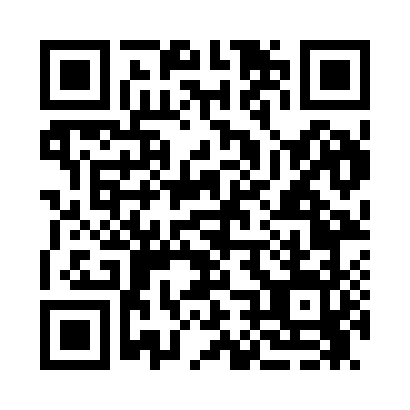 Prayer times for Arlatex, Louisiana, USAWed 1 May 2024 - Fri 31 May 2024High Latitude Method: Angle Based RulePrayer Calculation Method: Islamic Society of North AmericaAsar Calculation Method: ShafiPrayer times provided by https://www.salahtimes.comDateDayFajrSunriseDhuhrAsrMaghribIsha1Wed5:146:281:134:547:589:122Thu5:136:271:134:547:599:133Fri5:126:261:134:547:599:144Sat5:116:251:134:548:009:155Sun5:106:251:124:548:019:166Mon5:096:241:124:548:029:177Tue5:086:231:124:548:029:188Wed5:076:221:124:548:039:199Thu5:056:211:124:548:049:2010Fri5:046:201:124:548:049:2111Sat5:036:201:124:548:059:2112Sun5:026:191:124:548:069:2213Mon5:016:181:124:548:079:2314Tue5:016:171:124:548:079:2415Wed5:006:171:124:548:089:2516Thu4:596:161:124:548:099:2617Fri4:586:151:124:548:099:2718Sat4:576:151:124:548:109:2819Sun4:566:141:124:548:119:2920Mon4:556:141:124:558:129:3021Tue4:556:131:124:558:129:3122Wed4:546:131:134:558:139:3223Thu4:536:121:134:558:149:3224Fri4:536:121:134:558:149:3325Sat4:526:111:134:558:159:3426Sun4:516:111:134:558:159:3527Mon4:516:101:134:558:169:3628Tue4:506:101:134:558:179:3729Wed4:506:101:134:568:179:3730Thu4:496:091:134:568:189:3831Fri4:496:091:144:568:189:39